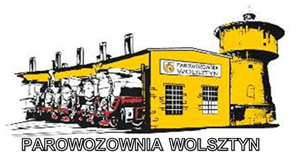 OPIS PRZEDMIOTU ZAMÓWIENIAPrzedmiotem zamówienia jest dostawa 2 elektronicznych przyrządów do pomiarów taboru kolejowegoInformacje ogólne:Przedmiotem zamówienia jest dostawa :Opis przedmiotu zamówienia :Przedmiot zamówienia obejmuje dostawę  2 elektronicznych przyrządów do pomiarów taboru kolejowego o poniżej minimalnych danych technicznych wraz z zapoznaniem z obsługi urządzeń pracowników Zamawiającego Przyrząd elektroniczny nr 1  przeznaczony do pomiaru rozstawu kół zestawów kołowychDane techniczne Przyrząd elektroniczny nr 2  suwmiarka elektroniczna do kół kolejowych przeznaczona do pomiaru parametrów Ow, Og, qR charakteryzujących zużycie profilu bieżni kół taboru.Kod CPV:38410000-2 Przyrządy pomiarowe 31700000-3 Urządzenia elektroniczne, elektromechaniczne i elektrotechniczneTerminy ,warunki dostawy oraz warunki gwarancji: Termin dostawy: Dostawa do Zamawiającego do dnia 09.12.2022 roku Miejsce dostawy: Parowozownia Wolsztyn ul. Fabryczna 1 64-200 Wolsztyn .Realizacja dostawy po stronie Wykonawcy. Wykonawca jest zobowiązany w dniu dostawy dostarczyć Zamawiającemu dokumenty w języku polskim: Instrukcja obsługi. Karta gwarancyjna.Świadectwo wzorcowaniaDeklaracja zgodności OprogramowanieOkres gwarancji 12 miesięcy. Warunkiem odbioru jest podpisany protokół bez uwag przez Wykonawcę i Zamawiającego lub osobę upoważnioną.Termin płatności wynosi 21 dni od otrzymania prawidłowo wystawionej faktury VAT poprzedzonej protokołem odbioru towaru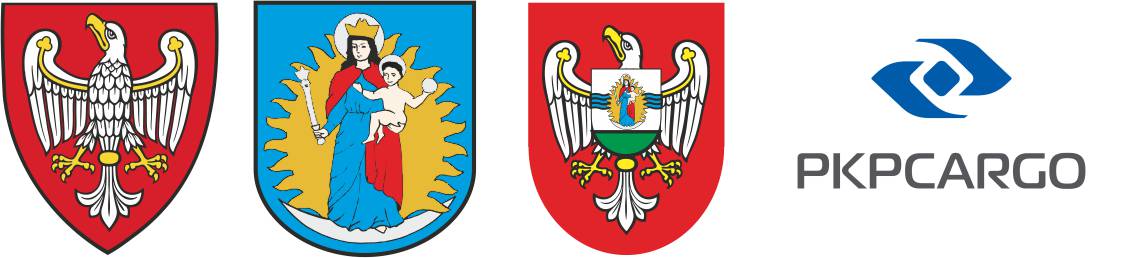 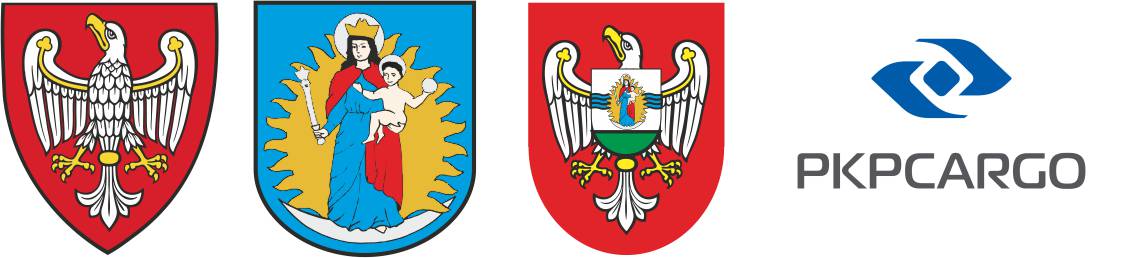 Przedmiotem zamówienia jest dostawa 2 elektronicznych przyrządów do pomiarów taboru kolejowego takich jak : Przyrząd elektroniczny nr 1  przeznaczony do pomiaru rozstawu kół zestawów kołowychPrzyrząd elektroniczny nr 2  suwmiarka elektroniczna do kół kolejowych przeznaczona do pomiaru parametrów Ow, Og, qR charakteryzujących zużycie profilu bieżni kół taboru. Dane techniczneDane techniczneDane techniczneZakres pomiarowy  : Pomiar odległości wewnętrznych płaszczyzn kółmm1360 ± 15Dane techniczneDane techniczneDane techniczneWysokość obrzeża  Owmm12,5-39Szerokość obrzeża Ogmm13-39Stromość  obrzeża qRmm0-27